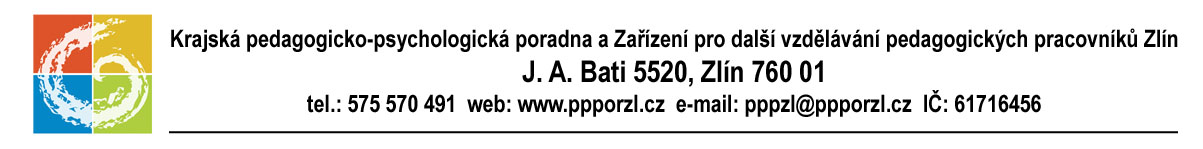 Dyslektik v rodiněMá vaše dítě obtíže se čtením? Čte pomalu, nepřesně, namáhavě? Stále jen slabikuje? Čte nerado a jenom z donucení? I když se snaží, přesto mu čtení nejde?Takové obtíže mívají děti trpící specifickou vývojovou poruchou učení - dyslexií, přičemž mají přiměřenou inteligenci a dostatečně podnětné prostředí.Proč vaše dítě neumí číst?Pokud se vaše dítě i přes výraznou snahu není schopno naučit číst stejně rychle a kvalitně jako jeho spolužáci je nutné zjistit, zda se v jeho případě nejedná o vývojovou poruchu čtení – dyslexii.Nepravá dyslexie (pseudodyslexie) - jejím podkladem je nedostatek nebo porucha v jiných oblastech, které mají nepříznivý vliv na učení. V tomto případě není nízká úroveň čtení izolovanýmjevem, ale souvisí s obtížemi i v ostatních předmětech a celkově slabým prospěchem. Nejčastější příčinou je opožděný vývoj rozumových schopností, problematická situace v rodině, dlouhodobá absence, nevhodný didaktický přístup, nevhodné pedagogické zacházení, výchovná zanedbanost v rodině, špatný zdravotní stav, vady zraku, sluchu, řeči. Náprava spočívá v odstranění základní příčiny obtíží.Kdy uvažujeme o dyslexii - dítě obtížně poznává písmena, plete si je (zejména tvarově podobná písmena), obtížně skládá slabiky, dělá přesmyky, při čtení hláskuje, slova komolí, slova hádá, nejprve čte potichu, pak nahlas, opakuje začátky slov, čtenému nerozumí. Při čtení je dítě nápadně neklidné. Tyto obtíže přetrvávají i přes pravidelný nácvik a jsou v nápadném rozporu s výkony v ostatních předmětech, například v matematice.Při psaní si dítě obtížně zapamatovává písmena, dělá záměny písmen, inverze sledu písmen, vynechává písmena a slabiky, nezvládá těžké souhláskové skupiny, spojuje slova v jeden celek, není schopno zachytit délku slabik, nepíše čárky (nebo je píše tam, kde nejsou).Důležité je seznámit se s podstatou poruchy prostřednictvím speciální diagnostiky v pedagogicko–psychologické poradně a najít nejvhodnější způsob pomoci.Pokud byla diagnóza specifické poruchy učení u vašeho dítěte potvrzena, bude vám po vyšetření sděleno, jaký způsob nápravné péče je pro vaše dítě vhodný. Nápravnou péči zajišťuje zejména kmenová škola (nebo pedagogicko-psychologická poradna) za aktivní spolupráce rodiny. Vždy bude nutná vaše spolupráce.Způsob nápravné péčeDítě, u něhož byla diagnostikována specifická porucha učení (SPU) bývá zařazeno mezi tzv. integrované žáky ve své kmenové škole nebo může být doporučena docházka do specializované třídy pro děti s poruchami učení (jen na několika školách v regionu Zlínského kraje). Reedukace (nápravné cvičení) provádí vyškolený učitel v rámci dyslektických kroužků, většinou v rozsahu 1 vyučovací hodiny týdně. Žáci s SPU jsou během povinné školní docházky hodnoceni a klasifikováni s ohledem ke své poruše (pravidla Hodnocení a klasifikace obsahuje každý Školní vzdělávací program - kap. 8 v ŠVP). Rodiče mohou žádat slovní hodnocení z předmětů, kde dítě trpí soustavnými neúspěchy, běžné také bývá vypracování individuálního vzdělávacího plánu (žádost zák. zástupce).Rodiče mnohdy požadují od školy výrazné úlevy a neuvědomují si, že tím dítěti škodí. Porucha učení není privilegiem, které dává dítěti možnost postupovat do vyšších ročníků bez sebemenšího úsilí s dobrým prospěchem. Naopak, poruchu je třeba překonávat aktivně, s vyšším pracovním nasazením. Jak můžeme pomoci doma?Rodina i škola musí vystupovat jako rovnoprávní partneři s cílem pomoci poruchu zvládnout a překonat; nutné je postupovat v souladu tak, aby společné úsilí mělo pozitivní efekt.Předpokladem úspěšné nápravné práce je úspěšný začátek. Je třeba přehodnotit postoj k dosavadním  neúspěchům, slevit ze svých požadavků a smířit se s myšlenkou možných nižších výukových výsledků, vcítit se do problémů a trápení dyslektika, vytvořit atmosféru klidu a pohody, probudit aktivitu a zájem o spolupráci tím, že dítěti nabídneme pomoc a vyjádříme důvěru, že je schopno obtíže překonat.Důležité je vyvarovat se nejčastějších chyb a nesprávných postojů – hubování, vyčítání, vymáhání slibů, že se zlepší, urážek, nadávek, zdůrazňování úspěchů staršího sourozence či kamaráda, stálého podivování se nad tím, co dítě neumí – povzdechy typu „vždyť ses to už učil“, příkazy „uč se“ (stejně se neučí, neví jak), nucení ke každodennímu úmornému dlouhému čtení (které vede k ještě větší nechuti a odporu ke čtení) a hlavně odpírání chvály, neocenění drobných pokroků a snahy. Domácí nápravné cvičeníProgram cvičení navrhuje a vede odborný pracovník školy nebo PPP - speciální pedagog. Nápravné postupy jsou ryze individuální a jednotlivé kroky na sebe pozvolna plynule navazují. Rodiče provádějí s dítětem doporučená cvičení doma, mohou se účastnit hodin spec. reedukační péče ve škole, mohou docházet do poradny ke konzultacím. Je nutné dodržovat tyto obecné zásady: pravidelnost cvičení – denně max. 20 minut (včetně víkendových dnů, nejlépe v podvečer)důslednostklidný a optimistický přístuprespektování osobního pracovního tempanenucení ke cvičení násilímDovednost číst zahrnuje tyto činnosti:dítě vidí tvar (tj. písmeno), vidí ho přesně, nezaměňuje ho s jiným tvarem (zrakové rozlišování tvarů)umí spojit tvar písmene s odpovídající hláskou, zvukem; tuto hlásku dobře rozezná mezi jinými (sluchové vnímání), k dostatečně zvládnutému vnímání je nutná automatizace, dobře koordinuje (přepíná) zrakové a sluchové vnímáníumí spojit písmena i hlásky do slova (zraková a sluchová syntéza)přečte slovo a ví, co znamená, k tomu musí mít dostatečnou slovní zásobu, má-li dítě číst, musí rozumět řeči, v opačném případě je to pouze dekódování písmen bez porozumění slovo správně vyslovuje, jinak by ho obtížně četlo a především psalo, důležitá je správná artikulaceDůležité je, aby dítě všechny tyto jednotlivé činnosti dobře zvládalo. Jakmile nefunguje byť jen jediná složka, projeví se to problémy ve čtení. Jsou to základní prvky, bez nichž schopnost čtení nevybudujeme. Tedy – jestliže dítě nezvládá dobře základní prvky, nelze po něm chtít komplexní činnost (koordinaci všech složek), jakou je čtení. Rychlost nácviku čtení ovlivňují také rozumové schopnosti.Konkrétní osvědčené nápravné postupy a techniky jsou uvážlivě voleny podle stupně a povahy defektu a s ohledem na fázi nápravy, v níž se dítě nachází. Rodiče jsou s jednotlivými metodami podrobně seznámeni, důležité je vytrvat, nenechat se odradit počátečními neúspěchy.Literatura: Hypertextový odkaz na literaturu